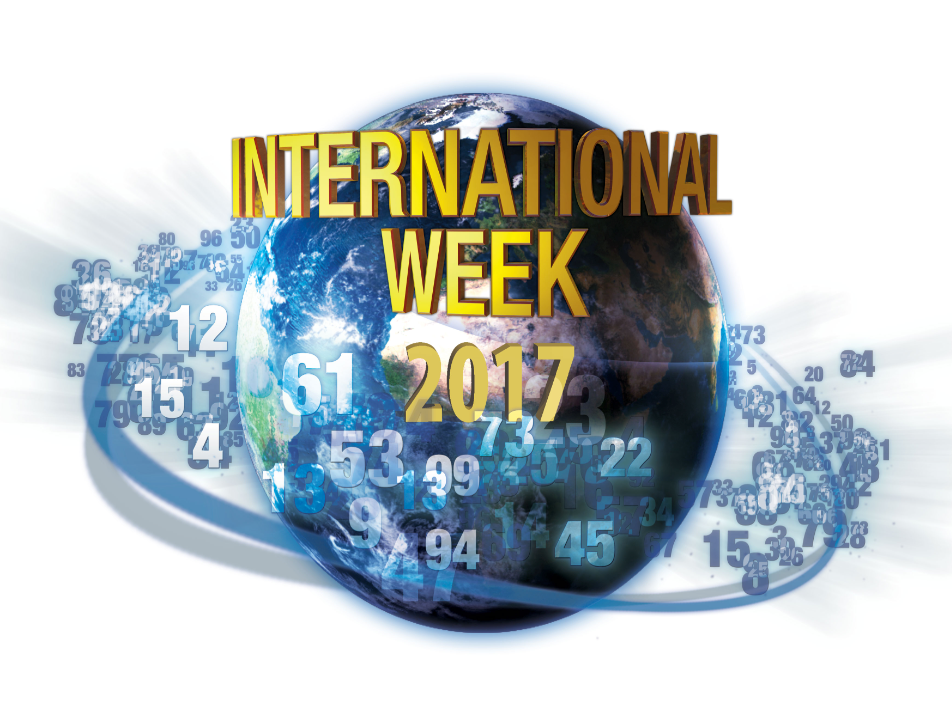 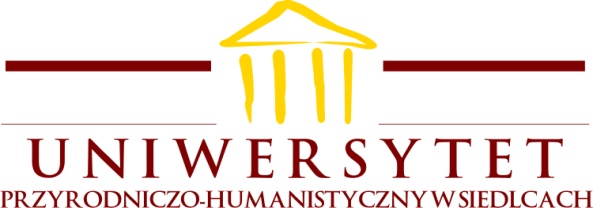 XV  MIĘDZYNARODOWA KONFERENCJA NAUKOWA„ STRATEGIC MANAGEMENT IN PRIVATE ENTERPRISES AND PUBLIC ENTITIES”8 maja 2017KARTA ZGŁOSZENIA□ Uczestnictwo w konferencji w dniu 8 maja 2017 r.□ Opublikowanie artykułu w języku angielskim□ Gotowość wygłoszenia referatu w trakcie konferencji w języku angielskim (poproszę zaznaczyć powyżej właściwe opcje)Imię, nazwisko, stopień i tytuł naukowy: Nazwa, wydział reprezentowanej instytucji, w j. polskim:Nazwa, wydział reprezentowanej instytucji, w j. angielskim:Dane do faktury:Adres korespondencyjny uczestnika:Tel.Fax E-mail:Tytuł artykułu:Tematyka artykułu (proszę wpisać obszar tematyczny artykułu, zgodny z jednym z obszarów tematycznych konferencji):Abstrakt w j. polskim i angielskim (nie więcej niż 700 znaków, każdy). Zgłoszenia prosimy przesyłać na adres e-mail: international.week@uph.edu.pl